Magyar Tudományos Akadémia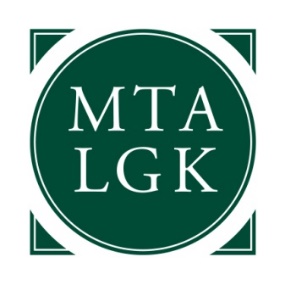 Létesítménygazdálkodási Központ1112 Budapest, Budaörsi út 45.				tel.: 36 1 309 2600 fax: 36 1 309 2664web: www.lgk.mta.hu				0019-016-2019-TIT-RA Magyar Tudományos Akadémia Létesítménygazdálkodási Központpályázatot hirdet
kézbesítő
munkakörének betöltéséreA jogviszony időtartama:• határozatlan idejű jogviszonyFoglalkoztatás jellege:• teljes munkaidőA munkavégzés helye:• BudapestA munkakörhöz tartozó főbb feladatok:postai küldemények iktatása, kezelése, kézbesítése az intézményen belül,kézbesítés, ügyintézés a postán és egyéb érintett hivatalokban,postai és egyéb ügyviteli szoftverek használata.Pályázati feltételek:legalább középfokú iskolai végzettség,büntetlen előélet,magyar állampolgárság.Szükséges képességek:jó kommunikációs készség, udvarias fellépés,Word, Excel felhasználói szintű ismerete,rugalmas hozzáállás, jó problémakezelés,csapatban gondolkodás,fiatalos, gyors, önálló munkavégzés,városismeret.A pályázat részeként benyújtandó iratok, igazolások:magyar nyelvű önéletrajz,végzettséget, képesítést tanúsító okiratok fénymásolata,bérigény megjelölés,nyilatkozat arról, hogy a pályázati anyagban foglalt személyes adatainak a pályázati eljárással összefüggésben szükséges kezeléséhez hozzájárul.A pályázatok benyújtása:A pályázatokat elektronikus úton kell beküldeni az MTA LGK Munkaügy részére a fabian.andrea@lgk.mta.hu e-mail címre.Kérjük feltüntetni a beosztás megnevezését: „Álláspályázat - Kézbesítő”.A munkakör betölthetőségének időpontja:A munkakör a pályázatok elbírálását követően azonnal betölthető.A pályázat benyújtásának határideje: 2019. október 05.A pályázat elbírálásának határideje: 2019. október 11.